Combining Culture and Technology, the Taiwan Pavilion Shines at the London Design Biennale 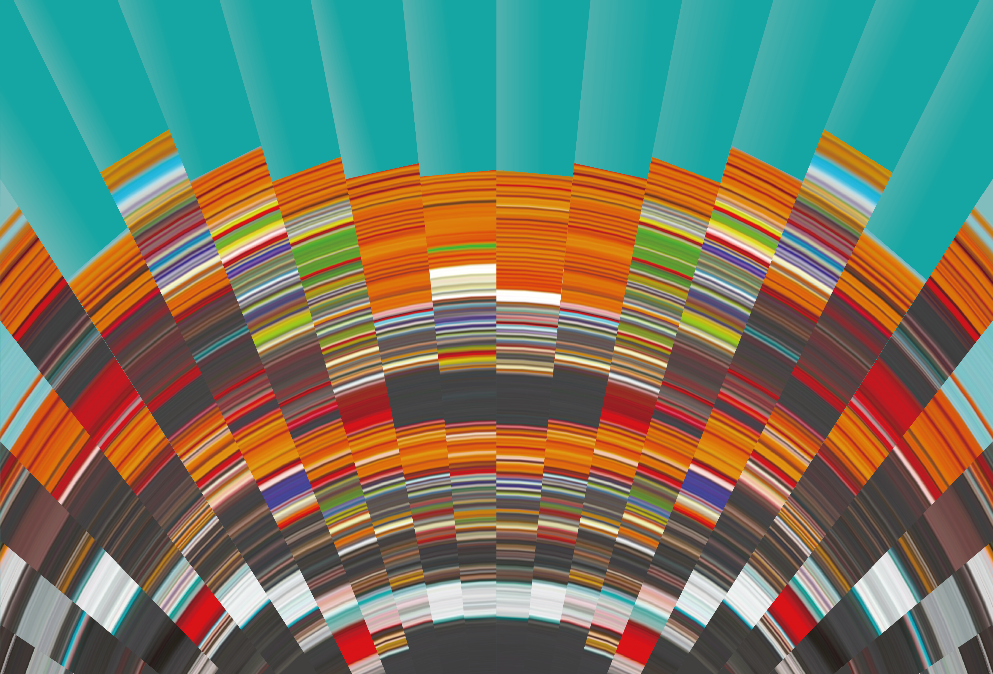 Sponsored by Taiwan’s Ministry of Culture, planned by the Taiwan Design Research Institute (TDRI) and designed and implemented byBito, Swingphony  the Taiwan Pavilion at the London Design Biennale . The Taiwan Pavilion team uses Swingphony as the main concept behind its interpretation of the London Design Biennale’s theme - Resonance. The inspiration comes from the diversity of religions in Taiwan, combined with a phenomenon from physics – The Schumann Resonancesthe sAWalmost understandharness natural electromagnetic resonances, and experience in order Taiwan’s control of the Covid-19 virus in its borders is headlined as one of the best in the world. At 0.042 deaths per 100,000 people, it is far less than the rest of the industrialised world. Two elements of success that the Taiwan authorities would like to share, are their focus on positive energy or ‘good vibes’ and the willingness of all members of society to act together for common benefit. lanternsThe message ofSwingphony is that how each individual can connect with others and develop a balanced relationship with society and beyond that, the entire world. Swingphony is expected to generate discussions not only between those from the design and art industries, but also among the general public in the UK. Established in 2016, London Design Biennale promotes international collaboration and the global role of design. It has become one of the most influential events in the industry. The third edition of London Design Biennale is taking place from 1st June to 27th June 2021. It is expected to showcase the world’s most exciting and ambitious designers, innovators and cultural bodies’ works to the UK’s capital. Participants respond to the theme, Resonance, which considers the ripple effect of ground-breaking design concepts on the way we live, and the choices we make. This year the London Design Biennale is curated by Artistic Director Es Devlin, who is a well-known artist and stage designer. Under his leadership, London Design Biennale has invited participants from around 50 countries and regions, including Taiwan, Argentina, Austria, Canada, Chile, France, Ghana, Guatemala, Hong Kong, India, Indonesia, Israel, Mexico, Norway, Pakistan, Poland, Venezuela, etc. All participants contribute to the London Design Biennale through installation arts or art performances with original, creative, and progressive perspectives, which will broaden people’s horizons and lead them to reflect how design influences our society. Resonance has a deeper meaning in the current climate, as it not only refers to the power of change generated from each individual, but also implies that people can conquer the covid pandemic by working together.      Bito, the creator of Swingphony, is an international award-winning design agency, having won The Art Directors Club Award (New York) and The Red Dot Design Award (Germany). Swingphony is led by Bito’s Creative Director, Keng-Ming Liu, who formed an interdisciplinary team of film directors, graphic designers, digital artists, illustrators, animators and copy writers, in order to fulfil the Taiwan Pavilion’s mission as part of The London Design Biennale by bringing a unique and positive interpretation of Resonance, which we hope will raise the possibility of making the world a better place.Bito is available for media interviews via video call.Media Contact: Jessica Wood  jessica@artsmediacontacts.co.uk /+ 44 (0)7939 226988Swingphony: https://www.londondesignbiennale.com/participant/taiwan-1Mon-Sun 11.00-19.15London Design Biennale Taiwan PavilionSomerset House Strand
London
WC2R 1LA
United Kingdom